Karenge Health Centre Site AssessmentGeneral Health Facility InformationAddress: Manager details: Tel: 0788864190 		     Email: rgemmanuel06@yahoo.comPrimary contact person: RUGORO EmmanuelType of health facility:	Health Centre Catchment population:	21,000Primary referral site:	RWAMAGANA DISTRICT HOSPITALDistance from main road:	27 KMTotal staff:	27Total clinical staff:	10Total number of IT staff:	3Services are offered:	Curative  consultation, Laboratory, Maternity, Hospitalization, Vaccination, Family Planning, Antenatal Care, HIVNames of projects/programmes currently involved in: Global FundAntenatal CareLocation of ANC clinic:	SEPARATE CLINCNumber of ANC clinics per week:	2Days of ANC clinics: MONDAY (FIRST VISITS) WEDNESDAY (OTHER VISITS)Total Maternity/ ANC clinical staff:	10Number of new ANC visits per month:	65Number of deliveries per month: 40Number of case transfers/referrals per month:	13Number of case transfers/referrals by ambulance per month:	13ANC clinic workflow diagram: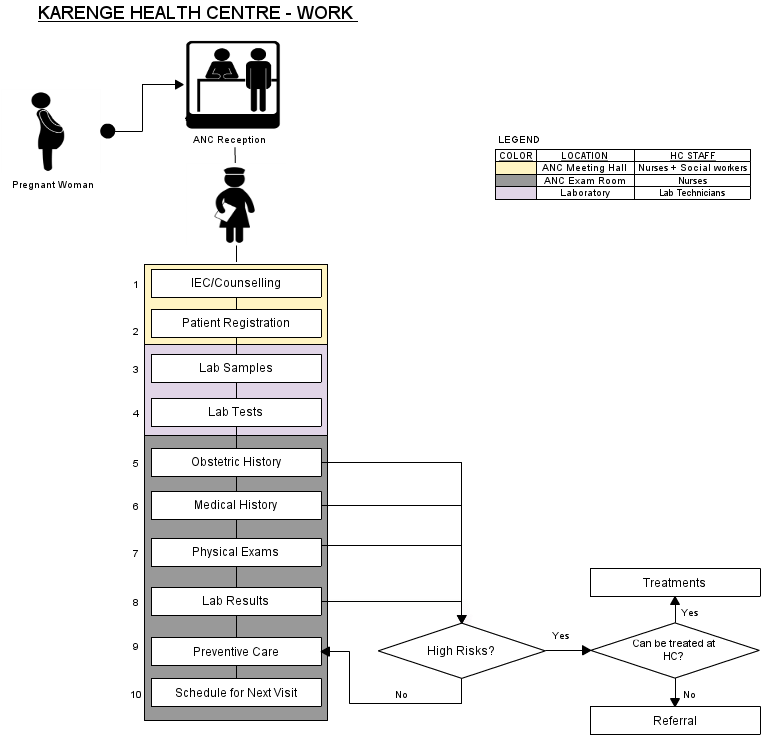 ANC clinic workflow description: Women meet in the ANC meeting area where they take part in education sessions and are registered by nurses, supported by social workers. Women then move to the lab, which is in the same building as the ANC meeting room, where samples are taken. Women then more to another building where the ANC exam room is and wait in the corridor until they are called into the exam room by the nurses. In the exam room the nurses take medical histories, do physical exams, give results and treatment/referral and schedule follow up visits.Encounter description:ANC Patient Registration and recordsPerson responsible for registering patients at clinic:	ANC Nurse (helped by Social workers)Registration process (Refer to Workflow above)Patient records accessed prior to consultation:	ANC NursePatient medical history tracked:	Forms and RegistersType of forms used to collect patient information: ANC Form, ANC Register, ANC Maternal Card, PMTCT Liaison FormPerson responsible for completing patient records: ANC NursePatient records stored: ANC Meeting HallPeople with access to patient records and reasons for access:ANC Nurse: Filling, Filing, Scheduling next visits, reference...Data Manager: Reporting and checking quality of data,..Titulaire: as the overall supervisor of the health centre, in case of referrals, quality assurance of data,...InfrastructurePower:	GRIDExisting ITC systems at health facility:	DHIS-2Number of existing computers at health facility	6Number of UPS at health facility	2Number of printers at health facility	2Number of existing computers in ANC clinic	0Number of UPS in ANC clinic	0Number of printers in ANC clinic	0Computer maintenance carried out by:	IT ManagerLAN:	YESInternet:	GPRS (MTN RWANDA)Secure room/station in ANC for computer:	ANC Meeting Hall (Yes), ANC Exam Room (Yes)IT skills assessmentBeginner 	71%Average	29%Advanced	0%FIRST VISITOTHER VISITSDESCRIPTIONIEC/COUNSELLINGInformation, Education Communication about Family Planning, HIV/AIDS, parenting, Breastfeeding...PATIENT REGISTRATIONFilling the Demographics of the Pregnant Woman (names, address – Village/Cell Sector/District, Patient number, Partner's name, Date of birth,..)OBSTETRIC HISTORYNumber of previous pregnancies, date & outcome of each event, special maternal complications & events in previous pregnancies, birth weights, obstetrical operations, special perinatal complications and events in previous pregnancies,...MEDICAL HISTORYSpecific diseases & complications (Tuberculosis, heart diseases, chronic renal diseases, epilepsy, dibetes, high blood pressure, asthma, HIV/AIDS...)PHYSICAL EXAMSPHYSICAL EXAMSPhysical exams include (height & height, incremental weight  gains, blood pressure, edema, breasts, severe anemia, temperature, uterine height, child heartbeat, ...)LAB SAMPLESLAB SAMPLESBloodUrineLAB TESTSLAB TESTSBlood: HIV/AIDS, Syphilis (RPR), Haemoglobin (Hb) in case of severe anemiaUrine: Albumin, LAB RESULTSLAB RESULTSThese are the results of the lab tests.PREVENTIVE CAREPREVENTIVE CAREThese include: malaria prevention (Mosquito nets, sufadixine/pyrimetamine) Tetanus vaccinations,  Iron & folate supplements, De-worming tablets (Mebendazole)TREATMENTSTREATMENTSThis happens in case of high risk complications that can be treated at the health centreREFERRALSREFERRALSThis happens in case of high risk complications that cannot be treated at the health centreSCHEDULE NEXT VISITSCHEDULE NEXT VISIT